MUSTAFA GÖZELEL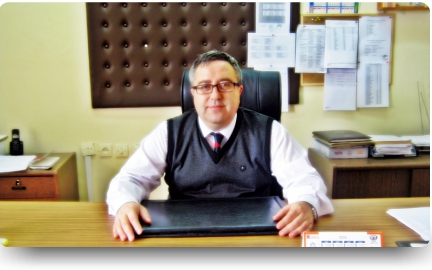 MÜDÜR BAŞYARDIMCISIMUSTAFA KARAKOYUN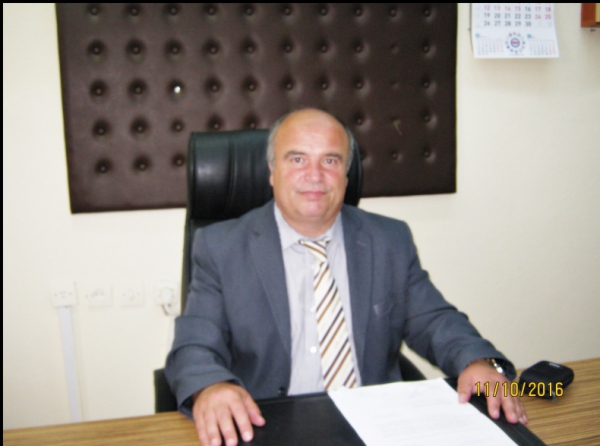 MÜDÜR YARDIMCISI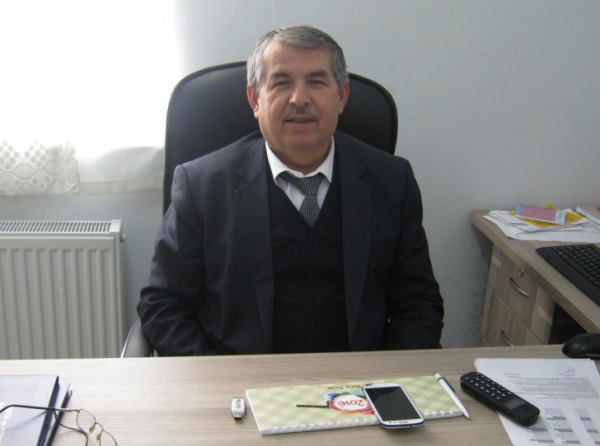 CEMAL ANASIZMÜDÜR YARDIMCISI